Parents’ Guide for Booking Appointments

Browse to https:///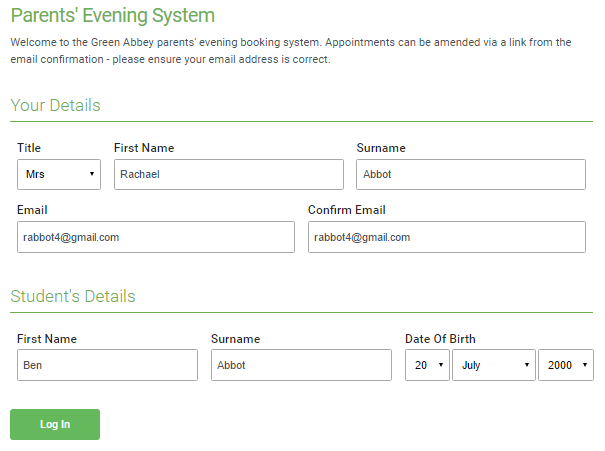 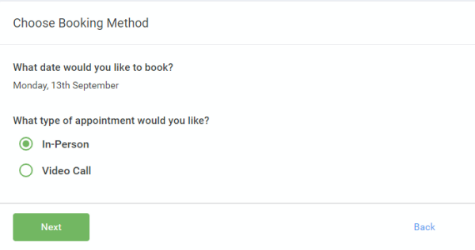 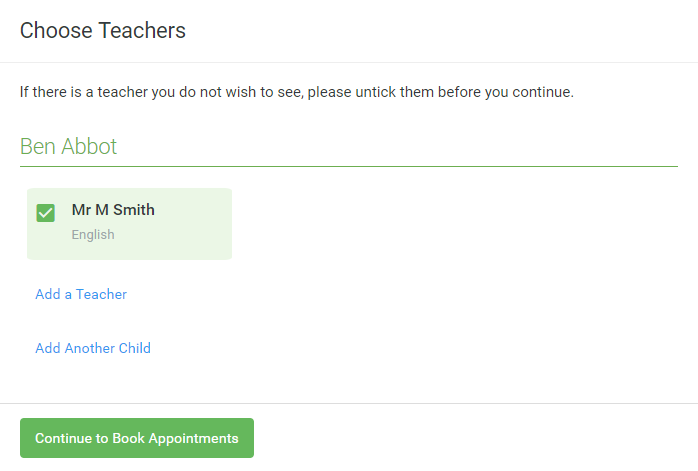 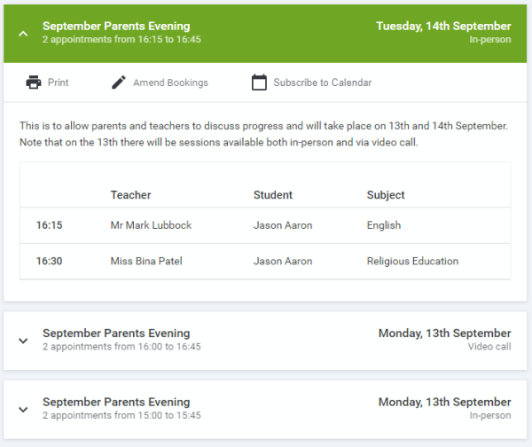 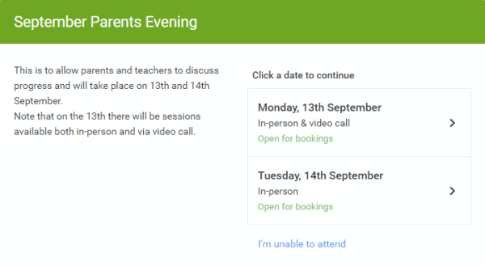 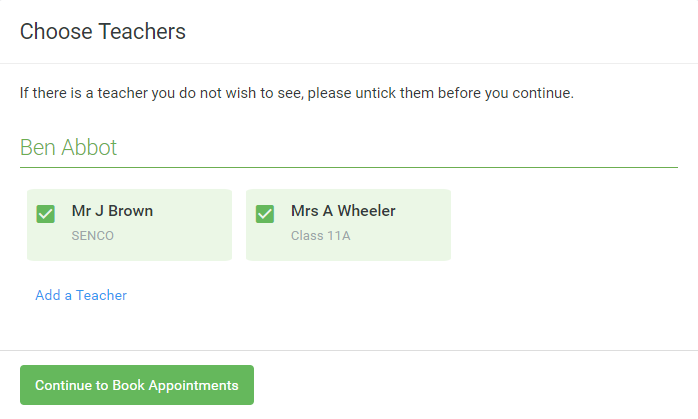 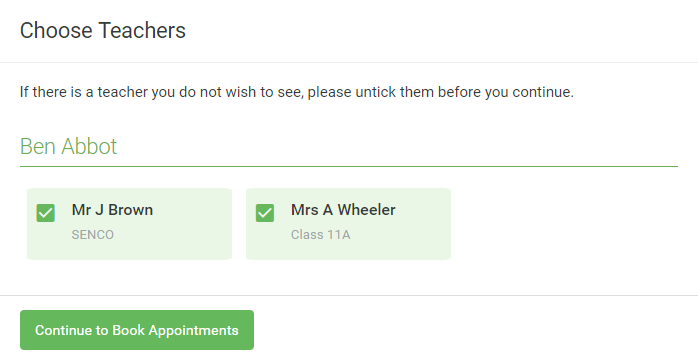 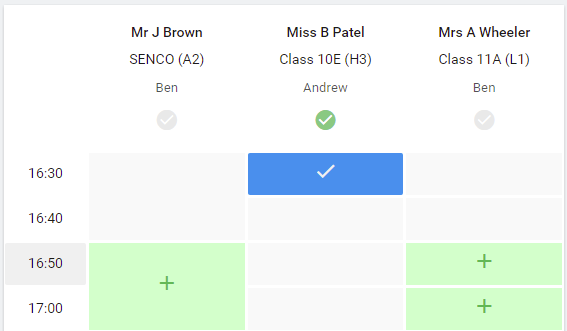 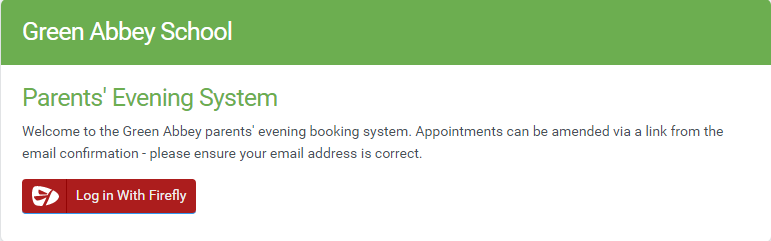 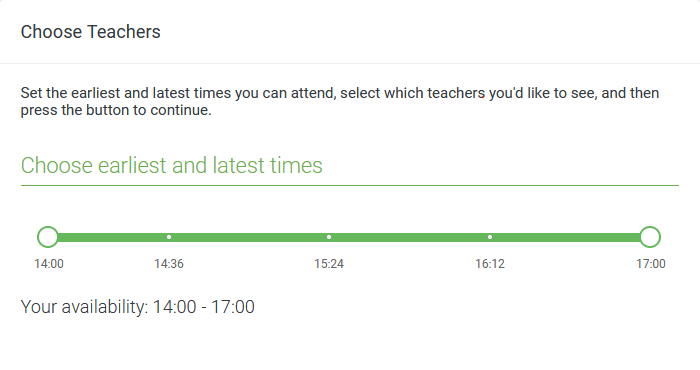 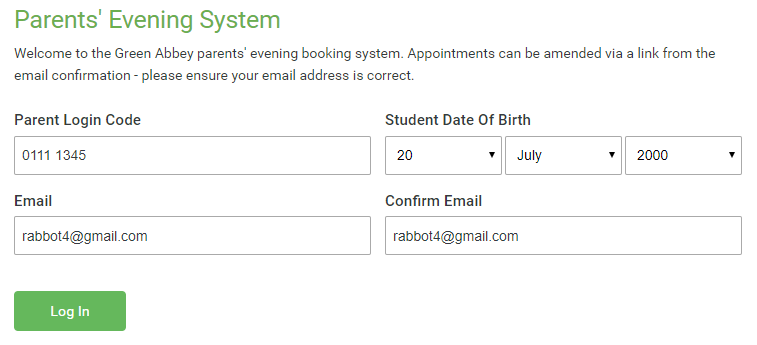 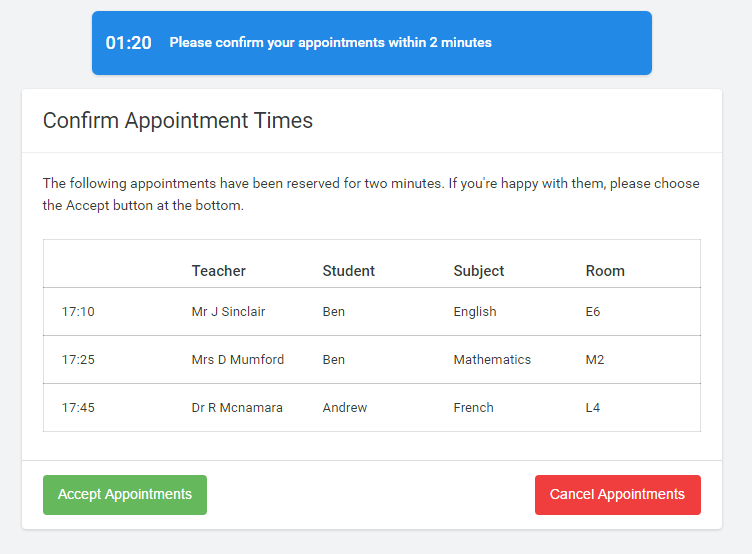 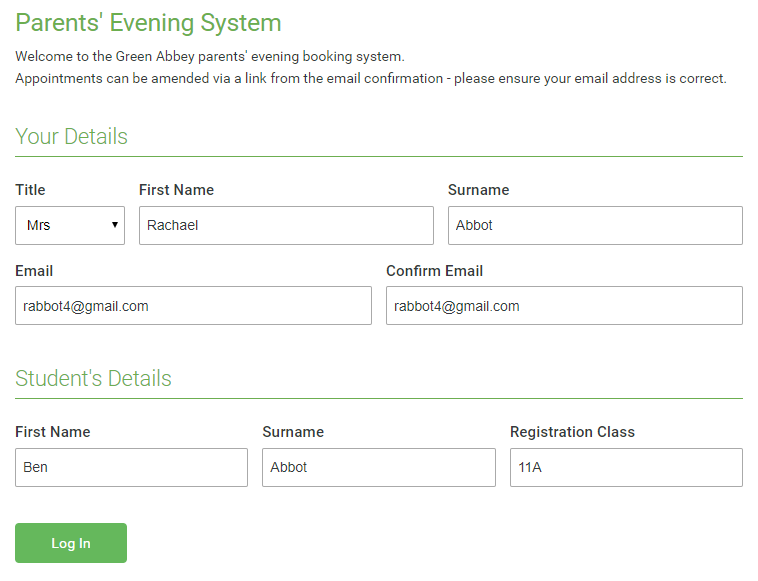 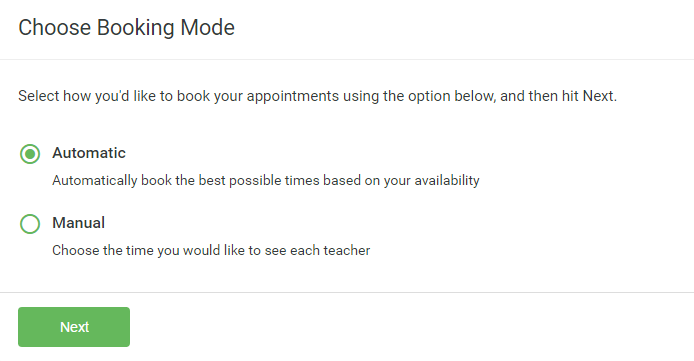 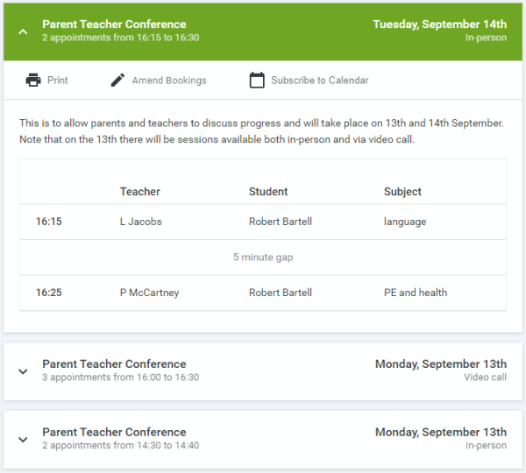 